7 октября увлекательное путешествие по Детской библиотеке совершили ребята из детского сада «Улыбка». Они с восторгом смотрели на множество книг в красивых переплётах с яркими иллюстрациями. Детям показали и книжки-малышки, и книги большого формата, и книжки-игрушки, и «говорящие» книги. Рассказ библиотекаря дошколята слушали с большим интересом. Конечно, не обошлось без стихов и загадок о книге и библиотеке. Особенно детям понравилась весёлая игра «Да или нет?» Уходить из «Книжного царства» ребятам не хотелось, и они пообещали прийти в библиотеку вместе с родителями.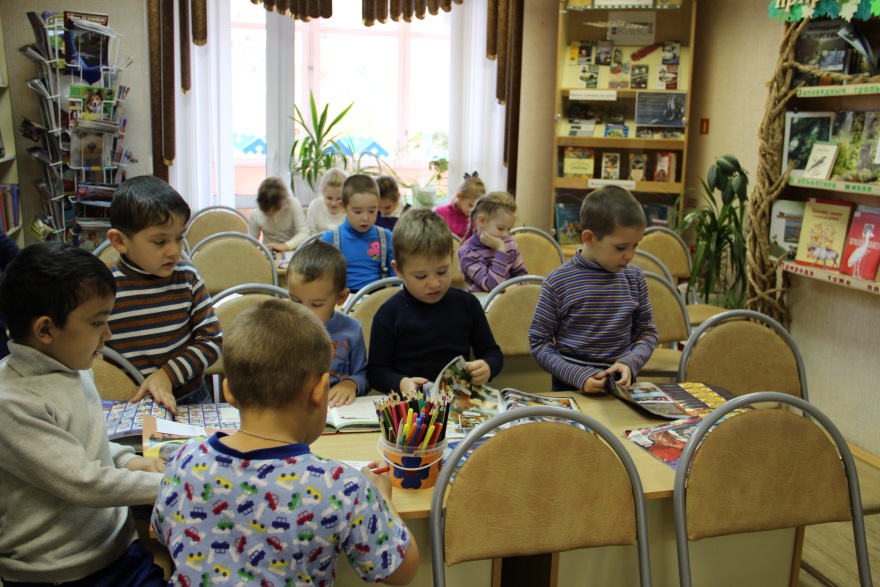 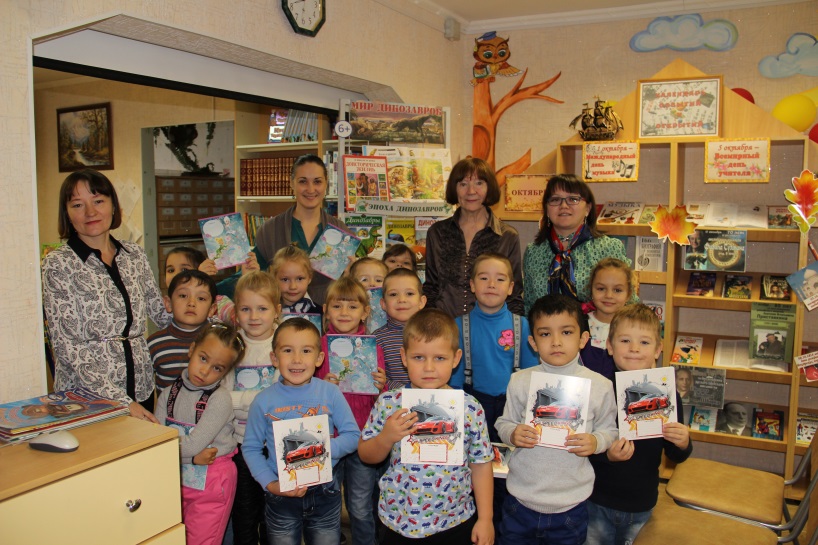 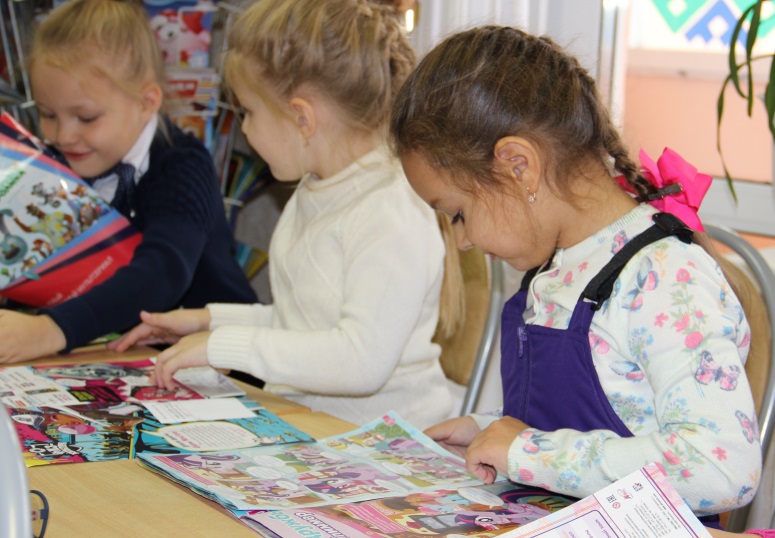 